«Музыкально-игровая деятельность как средство повышения речевой активности детей раннего возраста»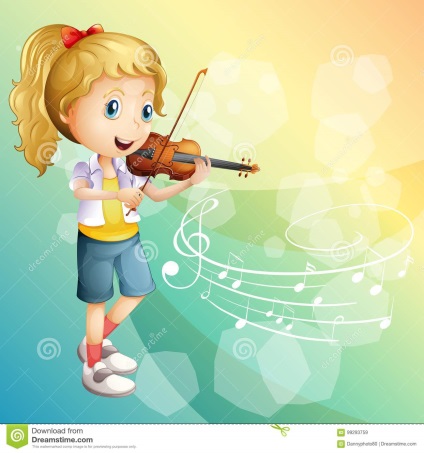         Музыка для ребенка – мир радостных переживаний. В самом раннем возрасте малыш выделяет музыку из окружающих его звуков, шумов.Дети раннего возраста не очень хорошо говорят, действия их ограничены, но эмоций они испытывают иногда больше, чем взрослые люди. И вот здесь бесценную помощь оказывает музыка. Музыка помогает им осваивать мир человеческих чувств, эмоций, переживаний. Музыкальное воспитание оказывает ничем незаменимое воздействие на общее развитие: формируется эмоциональная сфера, совершенствуется мышление, ребенок делается чутким к красоте, к искусству и жизни.       Современные научные исследования свидетельствуют о том, что развитие музыкальных способностей, формирование основ музыкальной культуры нужно начинать с раннего возраста. Хорошо развитые музыкальные способности стимулируют и подталкивают к развитию как художественно-эстетические, так и интеллектуальные способности, т.е. талантливый в чем-то одном ребенок творчески проявит себя и во многом другом.              Поэтому, если вы хотите, чтобы ваш ребенок быстро и правильно заговорил, был успешен в математике и логике, учите его музыке.Музыкальная деятельность малышей — это различные способы,средства познания музыкального искусства (а через него — и окружающей жизни, и самого себя), с помощью которых осуществляется музыкальное и общее развитие.       На музыкальных занятиях дети учатся видеть прекрасное, раскрывать красоту музыки, дается возможность ее прочувствовать и научить самовыражаться в разных видах музыкальной деятельности.Дети знакомятся с музыкально-игровой деятельностью на фронтальных занятиях, на развлечениях ,как в музыкальном зале, так и при посещении групп.    Музыкальная деятельность детей –это различные способы, средства познания музыкального искусства (а через него- и окружающий жизни, и самого себя),  с помощь которых осуществляется музыкальное и общее развитие.1.	Слушание музыки. Восприятие  музыкальных произведений, развитие голоса.2.	Пение. Освоение элементарных певчевских навыков, песенное творчество. Пение способствует развитию, укреплению легких и голосового аппарата, выработки правильной осанки у детей.3.	Музыкально-ритмическая деятельность. Задачей этих игр является соединение навыков координаций движения и музыки, воображения и слухового восприятия звукового образа. Данный вид  игровой музыкальной деятельности развивает чувство ритма, способность улавливать настроение музыкального произведения и передавать в движении различные средства музыкальной выразительности: темп, динамику –усиление и ослабление звучности; характер мелодии; строение произведения, художественного образа.4.	Игра на детских музыкальных инструментах. Развивает творческие способности посредством музицирования в оркестре или ансамбле. Дети с удовольствием играют на детских музыкальных  инструментах, так как это не требует особой подготовки, специальных навыков и доступно практически каждому.В ходе игры решаются задачи воспитания чувства единения, развитие музыкальных способностей (чувства ритма, звуковысотного и тембрового слуха) формироваться интереса к инструментальному творчеству.5.	Музыкально-дидактические игры. Закрепляют навыки слухового восприятия отдельных средств музыкальной выразительности, таких, как ритм, тембр, динамика, направление звучания мелодии и т.д.Каждый вид музыкальной деятельности  специфичен, оказывает влияние на развитие ребенка, поэтому дети должны овладеть теми видами музыкальной деятельности, без которых она не осуществима.Основная форма занятий – игра, которая способствует развитию воображения, фантазии, образного мышления и речевой активности ребенка.Игра-это свободная деятельность, в которой не столько результат, сколько сам процесс, доставляющий ребенку удовольствие. В дошкольной педагогике игра использовалась для обучения и воспитания детей, а так же являлась непременным атрибутом и народной педагогики. Ее образцы передавались самым маленьким детям из поколения в поколение через взрослых и старших детей. Особое место занимают игры-потешки «Ладушки», «Сорока-ворона», «Едим- поедим», «Баран-баран», фольклорные игры.     В играх-потешках, в песенках и стишках, сопровождающиеся разнообразными движениями  и звуками, детей привлекает яркая эмоциональная окраска, особые тактильные и вестибулярные ощущения, возникающие в тот момент, когда взрослый тормошит, щекочет, покачивает, подбрасывает малыша, простота и легкость действий, сочетание знакомого и неожиданного, атмосфера радости от совместной игры  со  взрослыми. Такие игры обладают огромным развивающим потенциалом. Они способствуют эмоциональному раскрепощению ребенка, развитию понимания речи, обогащению словаря, умение действовать синхронно с партнером.Игры, сопровождающиеся мелодией, развивают чувство ритма, музыкальный слух. В каждой семье имеются свои традиции игрового общения с детьми. Мамы играют с детьми в те игры, в которые играли с ними родители. С каждым разом игры варьируются, приобретают новые варианты.На занятиях используются хороводные игры, которые предполагают построение в круг и выполнение ритмизированных движений  в соответствии с образным словом. Они учат согласованности движений, способствуют развитию внимания к действиям других людей.Например: «Карусели», «Раздувайся пузырь»,  «Шёл козел по лесу», «У Маланьи, у старушки» и мн. др.      Игра — это свободная деятельность, в которой  важен не столькорезультат, сколько сам процесс, доставляющий ребенку  удовольствие. В играх-потешках и песенках, сопровождающихся разнообразными движениями и звуками, малышей привлекает яркая музыкальная окраска, особые тактильные вестибулярные ощущения, возникающие в тот момент, когда дети играют с пальчиками, мягкими игрушками. В каждой семье имеются свои традиции игрового общения с детьми. Мамы и папы играют с детьми в те игры, в которые играли с ними их родители. Этот опыт передается следующему поколению.       Наверное, нет такого малыша, с которым не играли бы в «Ладушки», «Сорока-ворона», «Коза рогатая», «По кочкам, по кочкам» и др. Музыкально-игровые занятия приведут к желательным результатам, если они начнут проводиться в воспитании детей с ранних лет. Система упражнений и игр поможет укрепить тело малыша, развить его речь, мышление, внимание, эмоционально-волевую сферу, память, положительные  качества личности, сделает его чутким к красоте в искусстве и жизни.     Сама природа музыкального искусства, сопровождающая игру, способствует установлению несловесного общения, а ситуативная деятельность, возникающая в ходе ее, как правило, вынуждает к словесному общению. В играх музыкально-педагогического направления игровой деятельности музыка имеет ведущее значение.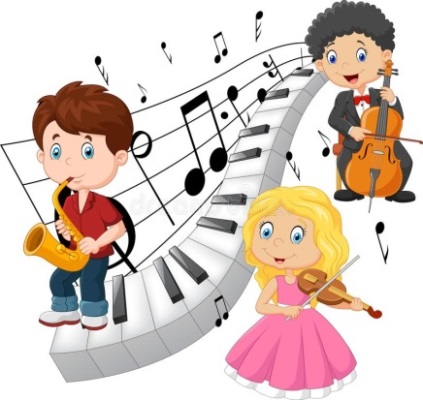 